ALLEGATO 1)Al Direttore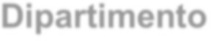 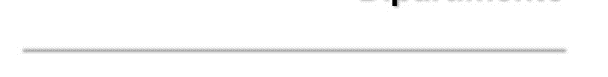 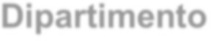 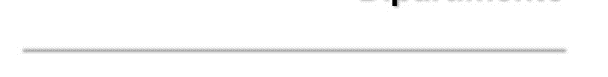 Il/La sottoscritto/a 	CHIEDEdi partecipare alla valutazione comparativa per soli titoli Rep. 245 Prot. 1912 del 19.06.2024 relativa all’affidamento di un incarico di lavoro autonomo occasionale ai sensi e per gli effetti dell’art. 2222 e ss. del c.c. per le esigenze del Dipartimento di Scienze Politiche e SocialiA tal fine dichiara sotto la propria responsabilità, che tutto quanto indicato, nella presente domanda corrisponde al vero, ai sensi dell’art. 46 del D.P.R. n. 445/2000:COGNOMENOMEDATA DI NASCITALUOGO DI NASCITA RESIDENTE AVIAPROVPROVN.CAPCITTADINANZA ITALIANACITTADINI UE: cittadinanzaCITTADINI extra UE:cittadinanzaISCRIZIONE LISTE ELETTORALI(Solo per i cittadini italiani)CONDANNE PENALI (a)Comune:	 Perché  	Quali  	R EQUISITI :T itolo di studio:Ordinamento previgente:  	Rilasciato da 	 	Paese 	Conseguito in dataNuovo ordinamento:  	appartenente	alla	classe	di	laurea	specialistica/magistrale/Rilasciato da 	 	Paese 	Conseguito in dataDottorato:  	appartenente	alla	classe	di	laurea	specialistica/magistrale/Rilasciato da 	 	Paese 	Conseguito in dataT itolo di studio straniero:Livello e denominazione titolo conseguito  	Rilasciato da 	 	Paese 	essere in possesso della dichiarazione di equipollenza rilasciata ai sensi della vigente normativa in materiadi allegare alla presente domanda una traduzione in italiano del titolo di studio estero, corredata da auto dichiarazione relativa alla conformità all’originale della traduzione stessadi NON essere parente o affine (fino al quarto grado compreso) con un professore appartenente alla struttura che richiede la stipula ovvero con il Rettore, il Direttore Generale o un componente del Consiglio di Amministrazione dell’Ateneo;di non essere in quiescenza anticipata di anzianità ai sensi dell’art. 25 della legge 724/1995;Esperienza minima di 12 mesi in qualità di tutor didattico;  Abilitazione all’esercizio della professione forense;adeguata conoscenza della lingua italiana (se cittadino straniero);di non avere procedimenti penali pendenti tali da determinare situazioni di incompatibilità con l’incarico da espletare. In caso contrario indicare quali:  	di goddere dei diritti civili e politicidi dichiarare nel curriculum allegato all’istanza di partecipazione i titoli che si intendono presentare ai fini della loro valutazione.Essere portatore di handicape avere necessità del seguente ausilio  	di eleggere il proprio domicilio per le comunicazioni in merito a questa selezione inIl/la sottoscritto/a allega alla presente istanza copia fotostatica di un valido documento di identità in corso di validità.Il/La sottoscritto/a esprime il proprio consenso affinché i dati personali forniti possano essere trattati nel rispetto Regolamento (UE)2016/679 e del D.Lgs. n. 196/2003 ss.mm.ii per gli adempimenti connessi alla presente procedura.Data,	FirmaAllega alla presente istanza il proprio curriculum vitae d atato e sottoscritto e dichiara che tutto quanto in esso indicato corrisponde al vero ai sensi dell’art. 46 del D.P.R. 445/2000 e che le eventuali fotocopie allegate sono conformi all’originale ai sensi dell’art. 47 del D.P.R. 445/2000.Data,FirmaVIAN.COMUNEPROVCAPTELEFONOCELLULAREINDIRIZZO E-MAILPRESSO